KE213/6OS11-ATEX1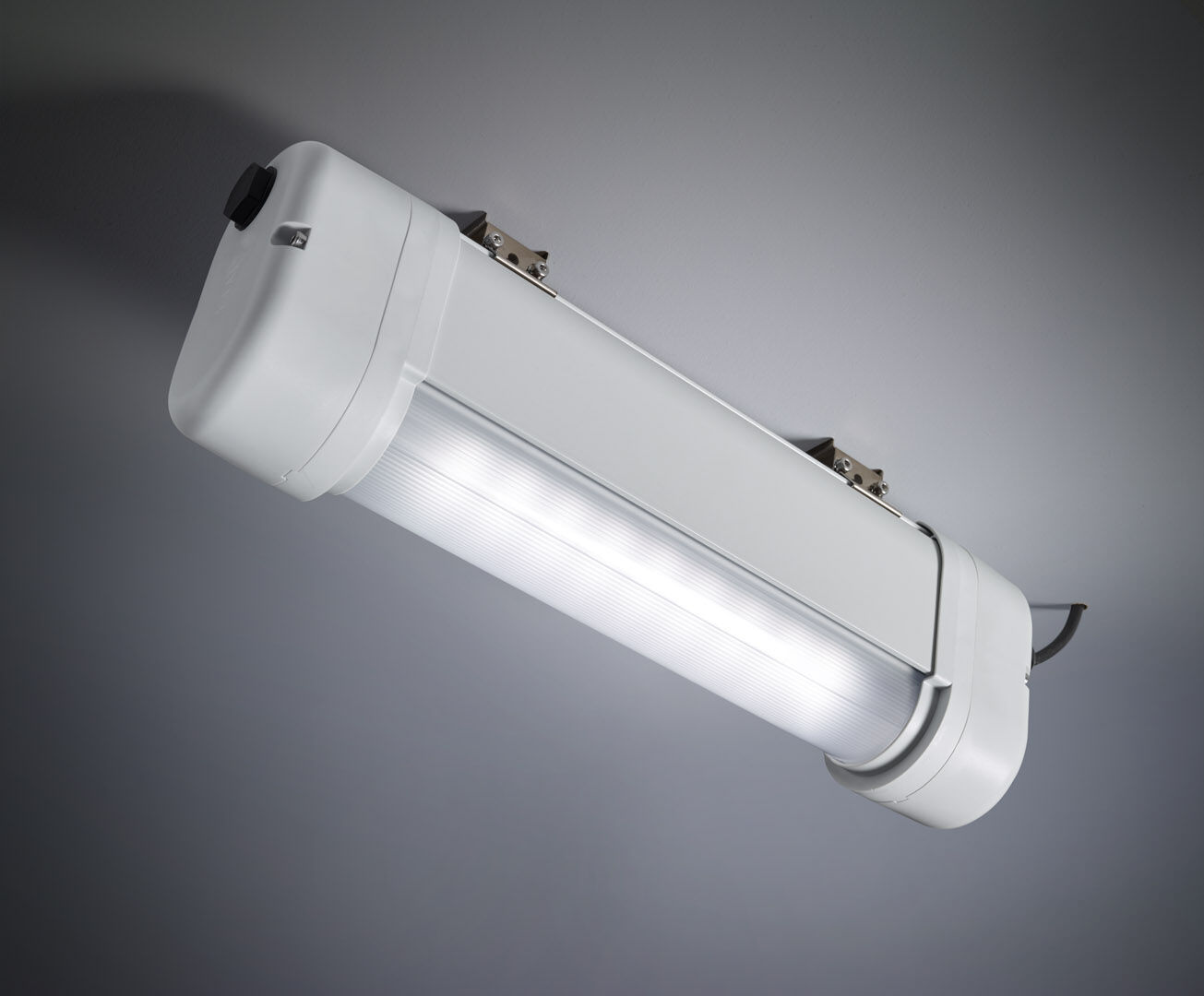 Veiligheidsverlichtingsarmatuur voor anti-paniekverlichting in ATEX-omgevingenAutonoom armatuur (bevat batterij).Afmetingen: 423 mm x 80 mm x 135 mm.Aluminium behuizing, PBT eindkappen, verzegelde polycarbonaat optiek. Gemonteerd op twee roestvrijstalen veren. Met batterijverwarming, toegestane omgevingstemperatuur -20 ° C tot + 35 ° C.Lijnvormige lichtverdeling, geoptimaliseerd voor 1 lux langs de as van de vluchtweg.Lichtopbrengst in noodwerking: 520 lm.Opgenomen vermogen: 2.4 W.Tussenafstand vluchtweg: bij een montagehoogte van 2.8 m bedraagt de verlichtingssterkte op de vloer 1 lux bij een tussenafstand ("b") van 12.1 m.Tussenafstand anti paniek: bij een montagehoogte van 2.8 m bedraagt de verlichtingssterkte op de vloer 0.5 lux bij een tussenafstand ("b") van 14.2 m. Bij een montagehoogte van 2.8 m bedraagt de verlichtingssterkte op de vloer 1 lux bij een tussenafstand ("b") van 11.3 m.Spanning: 220-240V.Autonomie: 60 minuten. De armatuur bevat lampgegevens, batterijdatum en -type zoals vereist volgens EN 60598-2.22.Batterij: 4 x NiMh 1,2V 2,1Ah. Levensduur batterij: 5 jaar.Wekelijkse automatische functietest, duurtest elke 13 weken, conform EN 50172 en EN 62034. Bewaking en controle via DALI voor centraal onderhoud. Polariteitonafhankelijke aansluiting via tweedraads BUS-communicatie.Permanent/niet-permanent instelbaar, vooraf ingesteld voor de meest voorkomende toepassingen.Isolatieklasse: klasse I.Fotobiologische veiligheid EN 62471: RISK GROUP 0 UNLIMITED.Gelakt aluminium behuizing, RAL7035 - lichtgrijs.IP-graad: IP66.IK-graad: IK07.Ambient temperature: -20°C - 40°C.ATEX classificatie: II 2D Ex tb IIIC T80°C Db, II 3G Ex ec IIC T4 Gc.Gloeidraadtest: 850°C.5 jaar garantie op armatuur, driver, lichtbron en batterij (voor autonome armaturen).Certificeringen: CE, ATEX, ENEC.De armatuur is ontwikkeld en geproduceerd volgens standaard EN 60598-2.22 in een bedrijf dat ISO 9001 en ISO 14001 gecertificeerd is.